Press Release 01 | 22Halver, 15 February 2022 – The Germany-based ESCHA Group generated a consolidated turnover of 87 million Euros in the 2021 financial year and thus achieved a new record result. Compared to the previous year, this corresponds to growth of plus 24 percent. The number of employees worldwide has also increased. While around 780 people were working for the industrial connectivity specialist in 2020, there were around 840 employees in the past financial year. The record figures result from sales growth in all important key markets and target industries.“After the challenges of 2020, we deliberately started 2021 with positive planning. At the time, we were already firmly convinced that industrial transformation with the related megatrends as well as the accelerated digitization would play into our hands and our products. However, we did not expect an increase in sales of almost a quarter. Especially since the general conditions were anything but optimal due to the ongoing pandemic, the tense situation with primary goods and the supply chains that were not yet running smoothly again. We would never have been able to reach this milestone without the dedication and commitment of our employees”, says Dipl.-Wirt.-Ing. Marco Heck, Managing Director of the ESCHA Group and adds: “These impressive figures are also the result of process optimization and targeted investments. Last year, we invested more than 2.3 million Euros in new machinery and equipment. We would have invested even more but had to contend with delivery bottlenecks on the part of the machine manufacturers.”Since March 2021, ESCHA has been a member of the «Climate Friendly Mid-Sized Companies» initiative of the Federal Association of Energy Consumers (VEA). So far, around 100 mid-sized companies have joined forces in this initiative to exchange views on environmental and climate protection and to benefit from each other’s experiences. The common goals are to use energy more efficiently, to focus more on climate-friendly energies and to support climate protection projects.Growth target for 2022Despite the continuing uncertainties, the ESCHA Group is entering the year 2022 with a clear growth target. Marco Heck: “We want to continue the successful growth path of the 2021 financial year in 2022. In order to remain to serve our customers reliably, ESCHA will put new production capacities into operation in Hungary and Poland. Moreover, we will continue to invest in our headquarters in Halver, Germany. In addition, we will extend our product portfolio in many areas, focussing on the future technology of Single Pair Ethernet (SPE). This technology will make a significant contribution to the ongoing digitization of industrial manufacturing processes.”In order to achieve the stated goals, ESCHA relies on well-trained staff. Especially at the headquarters in Germany, the family-controlled company is currently looking for employees for very different areas. In addition to Germany, ESCHA is present in 33 countries – either with the support of partners or through own sales. Thanks to production facilities in Europe and China as well as license production in the USA and Mexico, ESCHA guarantees high availability and consistent quality of its products worldwide.Photos | Caption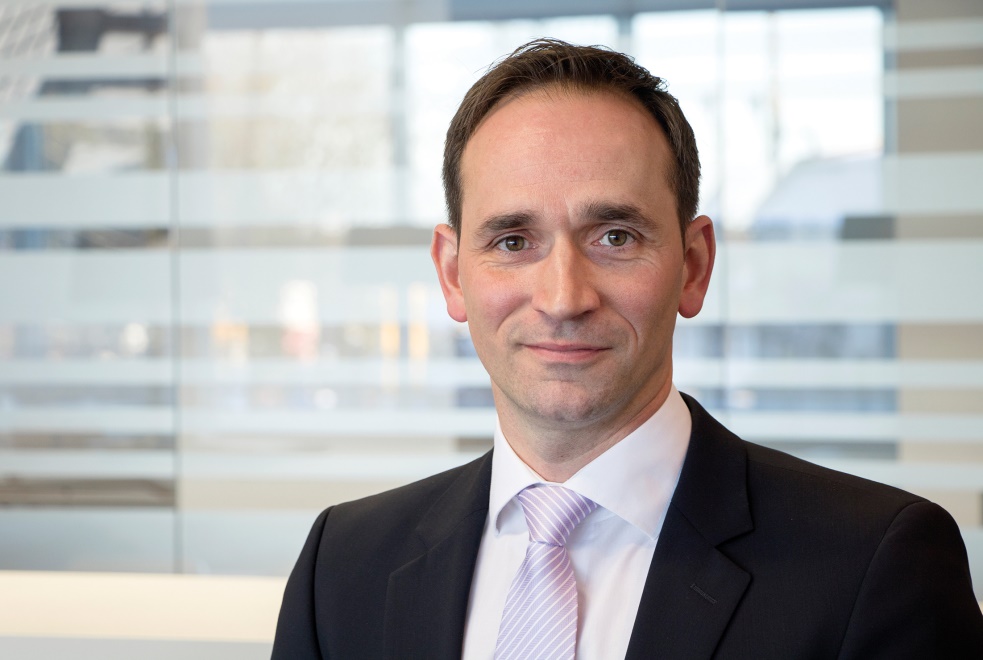 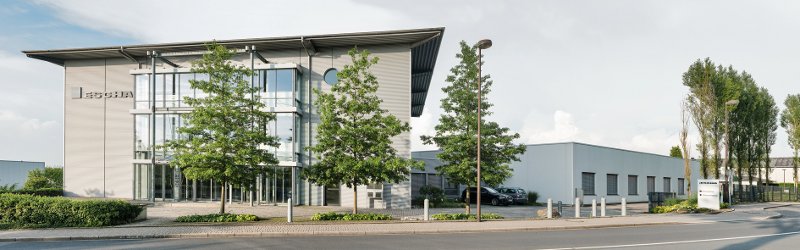 About usThe ESCHA Group is a leading supplier in the field of industrial connectivity. For more than 35 years, the family-controlled company has been developing and manufacturing innovative product novelties taking dynamics to the market for automation components. Based on its standard products, the company designs custom-made connectivity and individual special solutions. With about 840 employees around the globe and highly in-depth development and production, ESCHA is extending its product portfolio constantly and independently. The consolidated group turnover in 2021 amounts to 87 million Euros. ESCHA guarantees high availability and consistent quality of its products worldwide through production facilities in Germany, Czech Republic, Hungary and China as well as licensed production in USA and Mexico.Reader ContactESCHA GmbH & Co. KGElberfelder Straße 32 | 58553 HalverPhone: +49 2353 708-800Fax: +49 2353 708-8410Internet: www.escha.netEmail: info@escha.netMedia ContactESCHA GmbH & Co. KGFlorian SchnellDirector MarketingElberfelder Straße 32 | 58553 Halver/GermanyPhone: +49 2353 708-8156Mobile: +49 151 14192185Email: f.schnell@escha.netTopicCompany NewsHeadlineESCHA Group generates record result in 2021Sub-headlineSales growth of plus 24 percent compared to previous yearDate15 February 2022Characters (incl. blanks)3,229Link for add‘l informationwww.escha.net